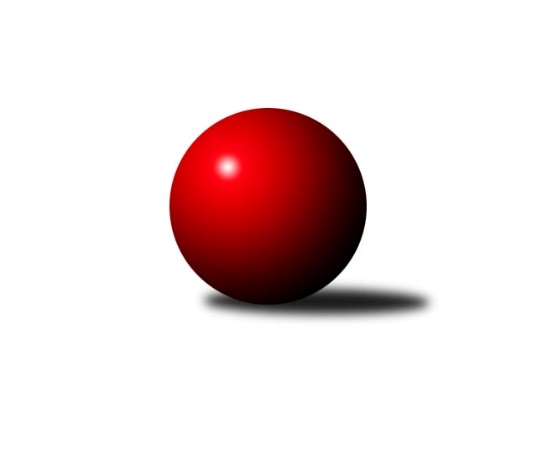 Č.13Ročník 2023/2024	23.5.2024 Východočeský přebor skupina A 2023/2024Statistika 13. kolaTabulka družstev:		družstvo	záp	výh	rem	proh	skore	sety	průměr	body	plné	dorážka	chyby	1.	Nová Paka B	13	10	0	3	140 : 68 	(71.5 : 36.5)	2539	20	1763	776	46.4	2.	Loko. Trutnov B	13	10	0	3	136 : 72 	(49.5 : 34.5)	2636	20	1807	829	38.8	3.	Jičín B	13	7	2	4	126 : 82 	(39.0 : 35.0)	2573	16	1770	803	36.3	4.	Josefov A	13	7	1	5	122 : 86 	(38.0 : 28.0)	2435	15	1708	727	53.4	5.	Vrchlabí B	13	6	2	5	108 : 100 	(53.5 : 48.5)	2512	14	1745	767	47.2	6.	Smiřice B	13	6	1	6	98 : 110 	(57.0 : 59.0)	2522	13	1764	758	54.3	7.	Milovice B	12	6	0	6	98 : 94 	(47.5 : 50.5)	2458	12	1740	718	49	8.	Dvůr Kr. B	13	4	2	7	90 : 118 	(64.5 : 55.5)	2538	10	1766	772	53.1	9.	Trutnov C	13	4	2	7	90 : 118 	(30.5 : 35.5)	2508	10	1748	760	50	10.	SKK Náchod C	13	4	2	7	82 : 126 	(44.0 : 68.0)	2492	10	1754	737	52.1	11.	Rokytnice B	13	4	0	9	78 : 130 	(62.0 : 70.0)	2467	8	1732	736	58.8	12.	Poříčí A	12	3	0	9	64 : 128 	(25.0 : 61.0)	2360	6	1683	677	60.6Tabulka doma:		družstvo	záp	výh	rem	proh	skore	sety	průměr	body	maximum	minimum	1.	Nová Paka B	7	6	0	1	86 : 26 	(53.5 : 20.5)	2541	12	2595	2482	2.	Josefov A	6	6	0	0	76 : 20 	(17.0 : 7.0)	2450	12	2555	2398	3.	Milovice B	6	5	0	1	70 : 26 	(30.5 : 19.5)	2522	10	2569	2485	4.	Loko. Trutnov B	6	5	0	1	64 : 32 	(14.5 : 7.5)	2593	10	2686	2467	5.	Jičín B	7	4	1	2	74 : 38 	(8.0 : 6.0)	2713	9	2840	2597	6.	Dvůr Kr. B	7	4	1	2	66 : 46 	(42.0 : 28.0)	2505	9	2622	2425	7.	Rokytnice B	6	4	0	2	56 : 40 	(36.0 : 30.0)	2489	8	2593	2401	8.	Smiřice B	7	4	0	3	62 : 50 	(41.5 : 34.5)	2542	8	2596	2399	9.	Vrchlabí B	6	3	1	2	52 : 44 	(33.5 : 28.5)	2512	7	2612	2427	10.	Poříčí A	6	3	0	3	50 : 46 	(14.0 : 18.0)	2474	6	2515	2419	11.	Trutnov C	7	2	2	3	54 : 58 	(11.5 : 10.5)	2528	6	2573	2430	12.	SKK Náchod C	6	2	1	3	38 : 58 	(26.0 : 44.0)	2643	5	2720	2559Tabulka venku:		družstvo	záp	výh	rem	proh	skore	sety	průměr	body	maximum	minimum	1.	Loko. Trutnov B	7	5	0	2	72 : 40 	(35.0 : 27.0)	2637	10	2826	2472	2.	Nová Paka B	6	4	0	2	54 : 42 	(18.0 : 16.0)	2539	8	2744	2369	3.	Jičín B	6	3	1	2	52 : 44 	(31.0 : 29.0)	2545	7	2596	2488	4.	Vrchlabí B	7	3	1	3	56 : 56 	(20.0 : 20.0)	2512	7	2627	2342	5.	Smiřice B	6	2	1	3	36 : 60 	(15.5 : 24.5)	2519	5	2647	2399	6.	SKK Náchod C	7	2	1	4	44 : 68 	(18.0 : 24.0)	2470	5	2607	2362	7.	Trutnov C	6	2	0	4	36 : 60 	(19.0 : 25.0)	2505	4	2653	2416	8.	Josefov A	7	1	1	5	46 : 66 	(21.0 : 21.0)	2433	3	2559	2308	9.	Milovice B	6	1	0	5	28 : 68 	(17.0 : 31.0)	2447	2	2584	2336	10.	Dvůr Kr. B	6	0	1	5	24 : 72 	(22.5 : 27.5)	2544	1	2676	2433	11.	Rokytnice B	7	0	0	7	22 : 90 	(26.0 : 40.0)	2464	0	2581	2344	12.	Poříčí A	6	0	0	6	14 : 82 	(11.0 : 43.0)	2341	0	2484	2177Tabulka podzimní části:		družstvo	záp	výh	rem	proh	skore	sety	průměr	body	doma	venku	1.	Loko. Trutnov B	11	8	0	3	112 : 64 	(48.5 : 31.5)	2634	16 	4 	0 	1 	4 	0 	2	2.	Nová Paka B	11	8	0	3	112 : 64 	(57.5 : 34.5)	2538	16 	4 	0 	1 	4 	0 	2	3.	Josefov A	11	6	1	4	106 : 70 	(35.0 : 23.0)	2455	13 	5 	0 	0 	1 	1 	4	4.	Smiřice B	11	6	1	4	88 : 88 	(46.0 : 46.0)	2522	13 	4 	0 	2 	2 	1 	2	5.	Jičín B	11	5	2	4	98 : 78 	(30.5 : 29.5)	2571	12 	3 	1 	2 	2 	1 	2	6.	Vrchlabí B	11	5	2	4	92 : 84 	(43.0 : 37.0)	2516	12 	3 	1 	1 	2 	1 	3	7.	Milovice B	11	5	0	6	86 : 90 	(41.0 : 45.0)	2457	10 	4 	0 	1 	1 	0 	5	8.	Dvůr Kr. B	11	4	2	5	84 : 92 	(59.5 : 48.5)	2541	10 	4 	1 	1 	0 	1 	4	9.	Rokytnice B	11	4	0	7	74 : 102 	(59.0 : 67.0)	2481	8 	4 	0 	2 	0 	0 	5	10.	Trutnov C	11	3	2	6	72 : 104 	(21.5 : 30.5)	2478	8 	2 	2 	2 	1 	0 	4	11.	SKK Náchod C	11	3	2	6	68 : 108 	(32.5 : 55.5)	2485	8 	2 	1 	2 	1 	1 	4	12.	Poříčí A	11	3	0	8	64 : 112 	(24.0 : 50.0)	2360	6 	3 	0 	3 	0 	0 	5Tabulka jarní části:		družstvo	záp	výh	rem	proh	skore	sety	průměr	body	doma	venku	1.	Jičín B	2	2	0	0	28 : 4 	(8.5 : 5.5)	2692	4 	1 	0 	0 	1 	0 	0 	2.	Nová Paka B	2	2	0	0	28 : 4 	(14.0 : 2.0)	2563	4 	2 	0 	0 	0 	0 	0 	3.	Loko. Trutnov B	2	2	0	0	24 : 8 	(1.0 : 3.0)	2629	4 	1 	0 	0 	1 	0 	0 	4.	Milovice B	1	1	0	0	12 : 4 	(6.5 : 5.5)	2535	2 	1 	0 	0 	0 	0 	0 	5.	Trutnov C	2	1	0	1	18 : 14 	(9.0 : 5.0)	2600	2 	0 	0 	1 	1 	0 	0 	6.	Vrchlabí B	2	1	0	1	16 : 16 	(10.5 : 11.5)	2500	2 	0 	0 	1 	1 	0 	0 	7.	Josefov A	2	1	0	1	16 : 16 	(3.0 : 5.0)	2353	2 	1 	0 	0 	0 	0 	1 	8.	SKK Náchod C	2	1	0	1	14 : 18 	(11.5 : 12.5)	2577	2 	0 	0 	1 	1 	0 	0 	9.	Smiřice B	2	0	0	2	10 : 22 	(11.0 : 13.0)	2522	0 	0 	0 	1 	0 	0 	1 	10.	Poříčí A	1	0	0	1	0 : 16 	(1.0 : 11.0)	2363	0 	0 	0 	0 	0 	0 	1 	11.	Dvůr Kr. B	2	0	0	2	6 : 26 	(5.0 : 7.0)	2503	0 	0 	0 	1 	0 	0 	1 	12.	Rokytnice B	2	0	0	2	4 : 28 	(3.0 : 3.0)	2427	0 	0 	0 	0 	0 	0 	2 Zisk bodů pro družstvo:		jméno hráče	družstvo	body	zápasy	v %	dílčí body	sety	v %	1.	Roman Straka 	 Loko. Trutnov B 	22	/	11	(100%)		/		(%)	2.	Ivan Vondráček 	Dvůr Kr. B 	22	/	12	(92%)		/		(%)	3.	Jiří Kout 	Nová Paka B 	22	/	13	(85%)		/		(%)	4.	Petr Holý 	 Loko. Trutnov B 	22	/	13	(85%)		/		(%)	5.	Jiří Rücker 	Josefov A 	22	/	13	(85%)		/		(%)	6.	Petr Lukeš 	Nová Paka B 	20	/	13	(77%)		/		(%)	7.	František Jankto 	Trutnov C 	20	/	13	(77%)		/		(%)	8.	Václav Šmída 	Smiřice B 	18	/	9	(100%)		/		(%)	9.	Petr Hrycík 	Josefov A 	18	/	10	(90%)		/		(%)	10.	Jakub Hrycík 	Josefov A 	18	/	12	(75%)		/		(%)	11.	Luboš Kolařík 	Jičín B 	18	/	12	(75%)		/		(%)	12.	Karel Slavík 	Trutnov C 	18	/	12	(75%)		/		(%)	13.	Jitka Svatá 	Vrchlabí B 	18	/	12	(75%)		/		(%)	14.	Vladimír Řehák 	Jičín B 	18	/	13	(69%)		/		(%)	15.	Luděk Horák 	Dvůr Kr. B 	16	/	10	(80%)		/		(%)	16.	Jan Bajer 	Nová Paka B 	16	/	10	(80%)		/		(%)	17.	Dana Adamů 	SKK Náchod C 	16	/	11	(73%)		/		(%)	18.	Lenka Havlínová 	Nová Paka B 	16	/	12	(67%)		/		(%)	19.	Martin Matějček 	Smiřice B 	16	/	12	(67%)		/		(%)	20.	Jan Kyncl 	 Loko. Trutnov B 	16	/	13	(62%)		/		(%)	21.	Jan Masopust 	Milovice B 	14	/	9	(78%)		/		(%)	22.	Jarmil Nosek 	Milovice B 	14	/	9	(78%)		/		(%)	23.	Aleš Kloutvor 	Jičín B 	14	/	9	(78%)		/		(%)	24.	Vladimír Cerman 	Vrchlabí B 	14	/	10	(70%)		/		(%)	25.	Petr Kotek 	Trutnov C 	14	/	10	(70%)		/		(%)	26.	Karel Josef 	Smiřice B 	14	/	11	(64%)		/		(%)	27.	Jiří Tesař 	SKK Náchod C 	14	/	11	(64%)		/		(%)	28.	Lukáš Ludvík 	Josefov A 	14	/	11	(64%)		/		(%)	29.	Martin Kozlovský 	Dvůr Kr. B 	14	/	12	(58%)		/		(%)	30.	Tomáš Pavlata 	Jičín B 	14	/	12	(58%)		/		(%)	31.	Tomáš Limberský 	Vrchlabí B 	12	/	9	(67%)		/		(%)	32.	Jaroslav Jeníček 	 Loko. Trutnov B 	12	/	9	(67%)		/		(%)	33.	Martin Pešta 	Nová Paka B 	12	/	11	(55%)		/		(%)	34.	Lubomír Šimonka 	Poříčí A 	12	/	12	(50%)		/		(%)	35.	Marie Kolářová 	Jičín B 	12	/	12	(50%)		/		(%)	36.	Ondřej Votoček 	Vrchlabí B 	10	/	6	(83%)		/		(%)	37.	Miroslav Šanda 	Milovice B 	10	/	9	(56%)		/		(%)	38.	Martin Pacák 	Rokytnice B 	10	/	10	(50%)		/		(%)	39.	Roman Kašpar 	Josefov A 	10	/	10	(50%)		/		(%)	40.	Jakub Kašpar 	Rokytnice B 	10	/	10	(50%)		/		(%)	41.	Miroslav Král 	Vrchlabí B 	10	/	10	(50%)		/		(%)	42.	Jan Gábriš 	Poříčí A 	10	/	11	(45%)		/		(%)	43.	Tomáš Cvrček 	Rokytnice B 	10	/	12	(42%)		/		(%)	44.	Jaroslav Fajfer 	Nová Paka B 	10	/	12	(42%)		/		(%)	45.	Daniel Havrda 	Poříčí A 	10	/	12	(42%)		/		(%)	46.	Jan Roza 	Poříčí A 	10	/	12	(42%)		/		(%)	47.	Jakub Petráček 	Poříčí A 	10	/	12	(42%)		/		(%)	48.	Monika Horová 	Dvůr Kr. B 	8	/	9	(44%)		/		(%)	49.	Filip Vízek 	Rokytnice B 	8	/	10	(40%)		/		(%)	50.	Luděk Sukup 	Smiřice B 	8	/	10	(40%)		/		(%)	51.	Martin Včeliš 	Milovice B 	8	/	10	(40%)		/		(%)	52.	Miloš Voleský 	SKK Náchod C 	8	/	10	(40%)		/		(%)	53.	Ondra Kolář 	Milovice B 	8	/	10	(40%)		/		(%)	54.	Milena Mankovecká 	SKK Náchod C 	8	/	12	(33%)		/		(%)	55.	Jan Krejcar 	Trutnov C 	8	/	12	(33%)		/		(%)	56.	Eva Kammelová 	 Loko. Trutnov B 	6	/	5	(60%)		/		(%)	57.	Marek Ondráček 	Milovice B 	6	/	5	(60%)		/		(%)	58.	Pavel Kaan 	Jičín B 	6	/	5	(60%)		/		(%)	59.	Zdeněk Babka 	 Loko. Trutnov B 	6	/	6	(50%)		/		(%)	60.	Matěj Šanda 	Josefov A 	6	/	6	(50%)		/		(%)	61.	Štěpán Soukup 	Jičín B 	6	/	6	(50%)		/		(%)	62.	Vladimír Škoda 	Rokytnice B 	6	/	7	(43%)		/		(%)	63.	Lukáš Kostka 	Milovice B 	6	/	8	(38%)		/		(%)	64.	Filip Hanout 	Rokytnice B 	6	/	8	(38%)		/		(%)	65.	Miroslav Mejznar 	Vrchlabí B 	6	/	9	(33%)		/		(%)	66.	Stanislav Nosek 	Smiřice B 	6	/	9	(33%)		/		(%)	67.	Matěj Ditz 	Rokytnice B 	6	/	9	(33%)		/		(%)	68.	Kateřina Šmídová 	Dvůr Kr. B 	6	/	10	(30%)		/		(%)	69.	Miroslav Tomeš 	SKK Náchod C 	6	/	10	(30%)		/		(%)	70.	Karel Kratochvíl 	 Loko. Trutnov B 	6	/	11	(27%)		/		(%)	71.	Miloš Fajfer 	Nová Paka B 	4	/	2	(100%)		/		(%)	72.	Radek Novák 	Rokytnice B 	4	/	3	(67%)		/		(%)	73.	Jiří Doucha st.	SKK Náchod C 	4	/	5	(40%)		/		(%)	74.	Tomáš Nosek 	Milovice B 	4	/	5	(40%)		/		(%)	75.	Anna Šmídová 	Smiřice B 	4	/	7	(29%)		/		(%)	76.	Václav Vejdělek 	Vrchlabí B 	4	/	8	(25%)		/		(%)	77.	Michal Turek 	Trutnov C 	4	/	8	(25%)		/		(%)	78.	Václav Kukla 	Trutnov C 	4	/	10	(20%)		/		(%)	79.	Roman Bureš 	Jičín B 	2	/	1	(100%)		/		(%)	80.	Jan Horáček 	Vrchlabí B 	2	/	1	(100%)		/		(%)	81.	Denisa Kroupová 	 Loko. Trutnov B 	2	/	1	(100%)		/		(%)	82.	Tomáš Fuchs 	Milovice B 	2	/	2	(50%)		/		(%)	83.	Martin Khol 	Trutnov C 	2	/	2	(50%)		/		(%)	84.	Margita Novotná 	Smiřice B 	2	/	2	(50%)		/		(%)	85.	Jan Řebíček 	Rokytnice B 	2	/	3	(33%)		/		(%)	86.	Josef Prokopec 	 Loko. Trutnov B 	2	/	3	(33%)		/		(%)	87.	Miroslav Hejnyš 	SKK Náchod C 	2	/	3	(33%)		/		(%)	88.	Pavel Řehák 	Josefov A 	2	/	3	(33%)		/		(%)	89.	Miroslav Šanda 	Milovice B 	2	/	4	(25%)		/		(%)	90.	Jaroslav Dlohoška 	SKK Náchod C 	2	/	5	(20%)		/		(%)	91.	Václav Novotný 	Smiřice B 	2	/	5	(20%)		/		(%)	92.	Jiří Martin 	Vrchlabí B 	2	/	5	(20%)		/		(%)	93.	Roman Vrabec 	Smiřice B 	2	/	6	(17%)		/		(%)	94.	Pavel Gracias 	Vrchlabí B 	2	/	6	(17%)		/		(%)	95.	Dominik Tichý 	Josefov A 	2	/	7	(14%)		/		(%)	96.	Martin Šnytr 	Dvůr Kr. B 	2	/	9	(11%)		/		(%)	97.	Lukáš Rožnovský 	Josefov A 	0	/	1	(0%)		/		(%)	98.	Jan Lutz 	Rokytnice B 	0	/	1	(0%)		/		(%)	99.	Aleš Kotek 	 Loko. Trutnov B 	0	/	1	(0%)		/		(%)	100.	Marek Plšek 	 Loko. Trutnov B 	0	/	1	(0%)		/		(%)	101.	Jan Malý 	Trutnov C 	0	/	1	(0%)		/		(%)	102.	Jan Stejskal 	Vrchlabí B 	0	/	1	(0%)		/		(%)	103.	Miroslav Šulc 	Dvůr Kr. B 	0	/	2	(0%)		/		(%)	104.	Václava Krulišová 	Trutnov C 	0	/	2	(0%)		/		(%)	105.	Vladimír Pavlata 	Jičín B 	0	/	2	(0%)		/		(%)	106.	Miloš Janoušek 	Rokytnice B 	0	/	2	(0%)		/		(%)	107.	Eva Novotná 	Rokytnice B 	0	/	2	(0%)		/		(%)	108.	Bohuslav Bajer 	Nová Paka B 	0	/	3	(0%)		/		(%)	109.	Adriana Švejdová 	Poříčí A 	0	/	3	(0%)		/		(%)	110.	Jiří Škoda 	Trutnov C 	0	/	4	(0%)		/		(%)	111.	Ladislav Křivka 	Jičín B 	0	/	4	(0%)		/		(%)	112.	Milan Hurdálek 	SKK Náchod C 	0	/	6	(0%)		/		(%)	113.	Martina Kramosilová 	Dvůr Kr. B 	0	/	8	(0%)		/		(%)	114.	Dušan Petráček 	Poříčí A 	0	/	9	(0%)		/		(%)Průměry na kuželnách:		kuželna	průměr	plné	dorážka	chyby	výkon na hráče	1.	SKK Nachod, 1-4	2665	1843	821	49.1	(444.2)	2.	SKK Jičín, 1-4	2660	1831	829	44.6	(443.5)	3.	Trutnov, 1-4	2537	1763	773	45.7	(422.9)	4.	Smiřice, 1-2	2529	1773	755	57.1	(421.6)	5.	Vrchlabí, 1-4	2492	1740	752	47.9	(415.4)	6.	Rokytnice, 1-2	2485	1739	745	52.1	(414.2)	7.	Dvůr Králové, 1-2	2481	1723	758	54.9	(413.6)	8.	Milovice, 1-2	2478	1742	735	49.2	(413.0)	9.	Poříčí, 1-2	2478	1725	752	48.7	(413.0)	10.	Nová Paka, 1-2	2476	1741	735	53.4	(412.8)	11.	Josefov, 1-2	2411	1701	709	49.8	(401.9)Nejlepší výkony na kuželnách:SKK Nachod, 1-4 Loko. Trutnov B	2826	7. kolo	Luděk Horák 	Dvůr Kr. B	525	11. koloNová Paka B	2744	4. kolo	Jaroslav Jeníček 	 Loko. Trutnov B	516	7. koloSKK Náchod C	2720	11. kolo	Martin Khol 	Trutnov C	500	12. koloSKK Náchod C	2679	9. kolo	Václav Šmída 	Smiřice B	499	2. koloDvůr Kr. B	2676	11. kolo	Jiří Tesař 	SKK Náchod C	492	2. koloSKK Náchod C	2671	2. kolo	Roman Straka 	 Loko. Trutnov B	489	7. koloTrutnov C	2653	12. kolo	Ivan Vondráček 	Dvůr Kr. B	486	11. koloSmiřice B	2647	2. kolo	Petr Holý 	 Loko. Trutnov B	483	7. koloSKK Náchod C	2614	4. kolo	Jiří Kout 	Nová Paka B	483	4. koloSKK Náchod C	2612	12. kolo	Jiří Tesař 	SKK Náchod C	477	7. koloSKK Jičín, 1-4Jičín B	2840	4. kolo	Štěpán Soukup 	Jičín B	492	4. koloJičín B	2814	13. kolo	Petr Lukeš 	Nová Paka B	492	8. koloJičín B	2728	10. kolo	Tomáš Pavlata 	Jičín B	490	4. koloJičín B	2707	3. kolo	Tomáš Pavlata 	Jičín B	487	13. koloNová Paka B	2681	8. kolo	Aleš Kloutvor 	Jičín B	486	4. koloDvůr Kr. B	2669	4. kolo	Aleš Kloutvor 	Jičín B	485	1. koloJičín B	2665	8. kolo	Pavel Kaan 	Jičín B	478	1. koloJičín B	2640	1. kolo	Vladimír Řehák 	Jičín B	478	10. koloSmiřice B	2632	6. kolo	Vladimír Řehák 	Jičín B	478	8. koloVrchlabí B	2627	1. kolo	Tomáš Pavlata 	Jičín B	478	10. koloTrutnov, 1-4 Loko. Trutnov B	2686	11. kolo	Zdeněk Babka 	 Loko. Trutnov B	527	6. kolo Loko. Trutnov B	2655	12. kolo	Roman Straka 	 Loko. Trutnov B	514	12. kolo Loko. Trutnov B	2638	9. kolo	Roman Straka 	 Loko. Trutnov B	500	13. kolo Loko. Trutnov B	2620	6. kolo	Roman Straka 	 Loko. Trutnov B	499	9. kolo Loko. Trutnov B	2602	13. kolo	Petr Holý 	 Loko. Trutnov B	493	13. koloMilovice B	2584	6. kolo	Petr Kotek 	Trutnov C	493	10. koloJičín B	2576	5. kolo	Václav Šmída 	Smiřice B	473	8. koloTrutnov C	2573	7. kolo	Karel Slavík 	Trutnov C	472	2. koloTrutnov C	2572	5. kolo	Jan Bajer 	Nová Paka B	471	10. koloNová Paka B	2558	10. kolo	Karel Slavík 	Trutnov C	471	3. koloSmiřice, 1-2 Loko. Trutnov B	2731	3. kolo	Petr Holý 	 Loko. Trutnov B	501	3. koloSmiřice B	2596	7. kolo	Václav Šmída 	Smiřice B	486	1. koloSmiřice B	2583	5. kolo	Václav Šmída 	Smiřice B	481	3. koloSmiřice B	2582	1. kolo	Jakub Hrycík 	Josefov A	476	9. koloSmiřice B	2580	10. kolo	Václav Šmída 	Smiřice B	476	5. koloJosefov A	2559	9. kolo	Roman Straka 	 Loko. Trutnov B	471	3. koloSKK Náchod C	2541	13. kolo	Martin Matějček 	Smiřice B	466	5. koloSmiřice B	2539	3. kolo	Ivan Vondráček 	Dvůr Kr. B	466	7. koloSmiřice B	2518	13. kolo	Václav Šmída 	Smiřice B	465	7. koloDvůr Kr. B	2515	7. kolo	Václav Šmída 	Smiřice B	465	13. koloVrchlabí, 1-4Vrchlabí B	2612	11. kolo	Ivan Vondráček 	Dvůr Kr. B	482	2. koloJičín B	2569	12. kolo	Vladimír Cerman 	Vrchlabí B	468	2. koloVrchlabí B	2555	6. kolo	Vladimír Cerman 	Vrchlabí B	461	11. koloRokytnice B	2527	11. kolo	Miroslav Král 	Vrchlabí B	459	11. koloVrchlabí B	2510	12. kolo	Jitka Svatá 	Vrchlabí B	455	12. koloVrchlabí B	2505	4. kolo	Jitka Svatá 	Vrchlabí B	454	6. koloVrchlabí B	2462	2. kolo	Jan Řebíček 	Rokytnice B	453	11. koloDvůr Kr. B	2446	2. kolo	Tomáš Limberský 	Vrchlabí B	452	4. koloSKK Náchod C	2439	8. kolo	Tomáš Limberský 	Vrchlabí B	451	6. koloSmiřice B	2434	4. kolo	Jiří Kout 	Nová Paka B	447	6. koloRokytnice, 1-2 Loko. Trutnov B	2754	10. kolo	Radek Novák 	Rokytnice B	500	8. koloRokytnice B	2593	8. kolo	Petr Holý 	 Loko. Trutnov B	494	10. koloRokytnice B	2512	10. kolo	Roman Straka 	 Loko. Trutnov B	485	10. koloJičín B	2512	2. kolo	Karel Kratochvíl 	 Loko. Trutnov B	470	10. koloRokytnice B	2492	4. kolo	Jan Kyncl 	 Loko. Trutnov B	461	10. koloMilovice B	2481	8. kolo	Martin Pacák 	Rokytnice B	456	4. koloTrutnov C	2475	4. kolo	Jarmil Nosek 	Milovice B	454	8. koloRokytnice B	2468	1. kolo	Jakub Kašpar 	Rokytnice B	453	10. koloRokytnice B	2467	6. kolo	Jakub Kašpar 	Rokytnice B	449	2. koloRokytnice B	2401	2. kolo	Vladimír Řehák 	Jičín B	448	2. koloDvůr Králové, 1-2Dvůr Kr. B	2622	6. kolo	Ivan Vondráček 	Dvůr Kr. B	489	13. koloDvůr Kr. B	2543	5. kolo	Ivan Vondráček 	Dvůr Kr. B	483	5. koloDvůr Kr. B	2510	8. kolo	Ivan Vondráček 	Dvůr Kr. B	480	8. koloJosefov A	2502	5. kolo	Monika Horová 	Dvůr Kr. B	479	6. koloTrutnov C	2497	6. kolo	Martin Kozlovský 	Dvůr Kr. B	473	6. koloVrchlabí B	2489	13. kolo	Luděk Horák 	Dvůr Kr. B	473	5. koloMilovice B	2488	10. kolo	Ivan Vondráček 	Dvůr Kr. B	472	1. koloDvůr Kr. B	2488	1. kolo	Karel Slavík 	Trutnov C	469	6. koloDvůr Kr. B	2484	13. kolo	Jakub Hrycík 	Josefov A	465	5. kolo Loko. Trutnov B	2472	1. kolo	Petr Holý 	 Loko. Trutnov B	463	1. koloMilovice, 1-2Milovice B	2569	11. kolo	František Jankto 	Trutnov C	466	11. koloMilovice B	2535	12. kolo	Luboš Kolařík 	Jičín B	465	9. koloMilovice B	2533	5. kolo	Ondra Kolář 	Milovice B	453	2. koloSmiřice B	2525	12. kolo	Jan Masopust 	Milovice B	446	5. koloVrchlabí B	2521	7. kolo	Ondra Kolář 	Milovice B	445	11. koloMilovice B	2507	9. kolo	Lukáš Kostka 	Milovice B	445	11. koloMilovice B	2501	7. kolo	Vladimír Řehák 	Jičín B	441	9. koloJičín B	2488	9. kolo	Martin Včeliš 	Milovice B	441	11. koloMilovice B	2485	2. kolo	Martin Včeliš 	Milovice B	439	12. koloSKK Náchod C	2481	5. kolo	Ondra Kolář 	Milovice B	436	9. koloPoříčí, 1-2Jičín B	2596	7. kolo	Vladimír Řehák 	Jičín B	480	7. koloVrchlabí B	2592	5. kolo	Jitka Svatá 	Vrchlabí B	465	5. koloMilovice B	2536	13. kolo	Tomáš Limberský 	Vrchlabí B	459	5. koloPoříčí A	2515	11. kolo	Miloš Voleský 	SKK Náchod C	452	3. koloPoříčí A	2492	3. kolo	Karel Slavík 	Trutnov C	452	9. koloPoříčí A	2484	9. kolo	Jan Roza 	Poříčí A	451	9. koloTrutnov C	2480	9. kolo	Jan Roza 	Poříčí A	450	5. koloPoříčí A	2470	5. kolo	Jakub Petráček 	Poříčí A	448	1. koloPoříčí A	2461	7. kolo	Jakub Petráček 	Poříčí A	446	7. koloNová Paka B	2459	1. kolo	Jakub Petráček 	Poříčí A	446	11. koloNová Paka, 1-2Nová Paka B	2595	7. kolo	Roman Straka 	 Loko. Trutnov B	502	5. kolo Loko. Trutnov B	2586	5. kolo	Martin Pešta 	Nová Paka B	471	11. koloNová Paka B	2584	12. kolo	Jiří Kout 	Nová Paka B	468	7. koloNová Paka B	2562	9. kolo	Jiří Kout 	Nová Paka B	463	9. koloNová Paka B	2541	13. kolo	Jiří Kout 	Nová Paka B	458	5. koloNová Paka B	2530	11. kolo	Martin Pešta 	Nová Paka B	455	12. koloNová Paka B	2494	3. kolo	Petr Holý 	 Loko. Trutnov B	451	5. koloNová Paka B	2482	5. kolo	Martin Pešta 	Nová Paka B	450	9. koloRokytnice B	2439	7. kolo	Petr Lukeš 	Nová Paka B	447	12. koloDvůr Kr. B	2433	9. kolo	Lukáš Ludvík 	Josefov A	444	13. koloJosefov, 1-2Josefov A	2555	8. kolo	Jiří Rücker 	Josefov A	468	10. koloJosefov A	2489	10. kolo	Jiří Rücker 	Josefov A	462	2. kolo Loko. Trutnov B	2486	8. kolo	Ondřej Votoček 	Vrchlabí B	450	10. koloJosefov A	2431	4. kolo	Roman Kašpar 	Josefov A	443	8. koloJosefov A	2418	2. kolo	Dominik Tichý 	Josefov A	437	8. koloJosefov A	2407	6. kolo	Jakub Hrycík 	Josefov A	437	8. koloJosefov A	2398	12. kolo	Roman Straka 	 Loko. Trutnov B	437	8. koloNová Paka B	2369	2. kolo	Jakub Hrycík 	Josefov A	436	10. koloSKK Náchod C	2362	6. kolo	Jaroslav Fajfer 	Nová Paka B	429	2. koloRokytnice B	2344	12. kolo	Petr Hrycík 	Josefov A	429	4. koloČetnost výsledků:	8.0 : 8.0	6x	6.0 : 10.0	9x	4.0 : 12.0	8x	2.0 : 14.0	7x	16.0 : 0.0	3x	14.0 : 2.0	18x	12.0 : 4.0	16x	10.0 : 6.0	11x